Allegato cartografico 1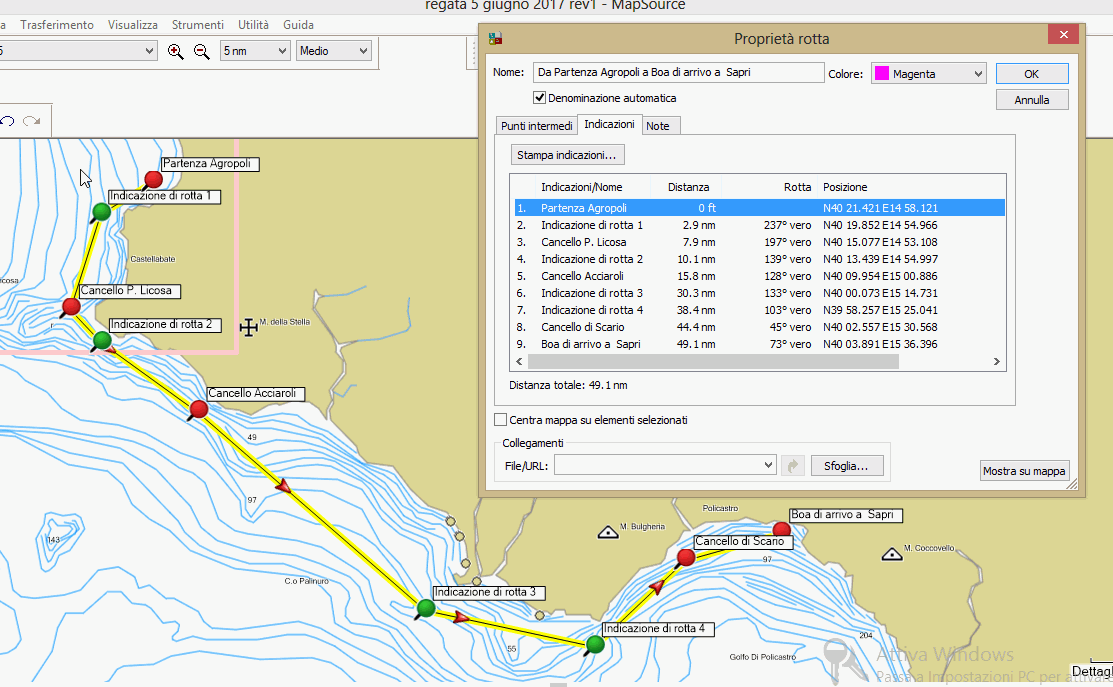 intero percorso(WGS 84 datum)Allegato cartografico 2WGS 84 datum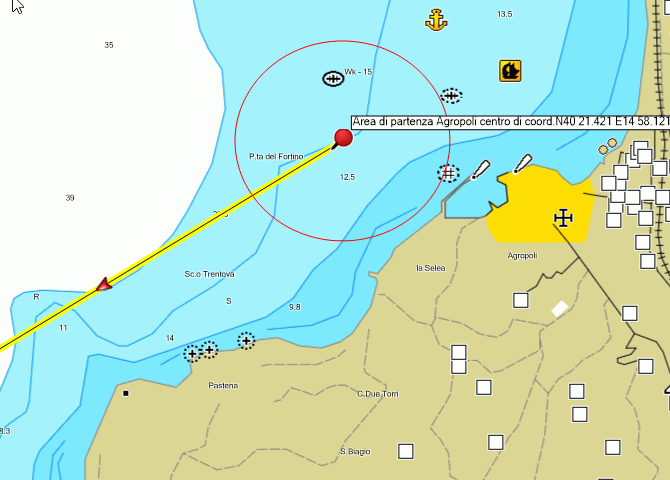 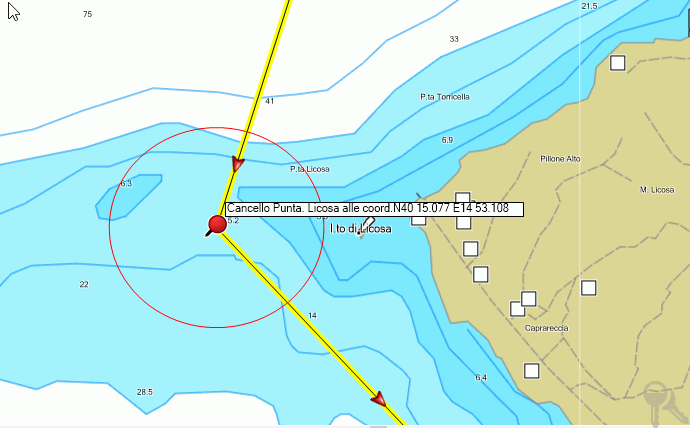 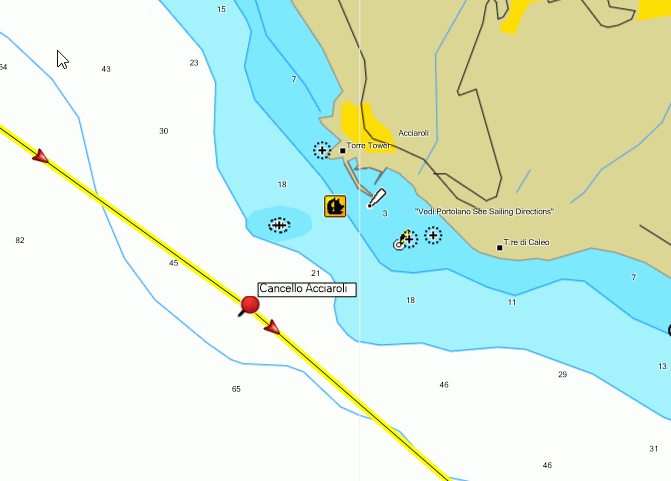 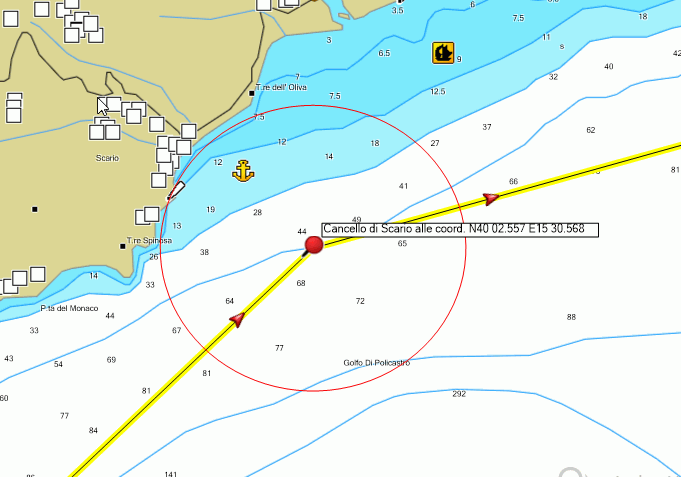 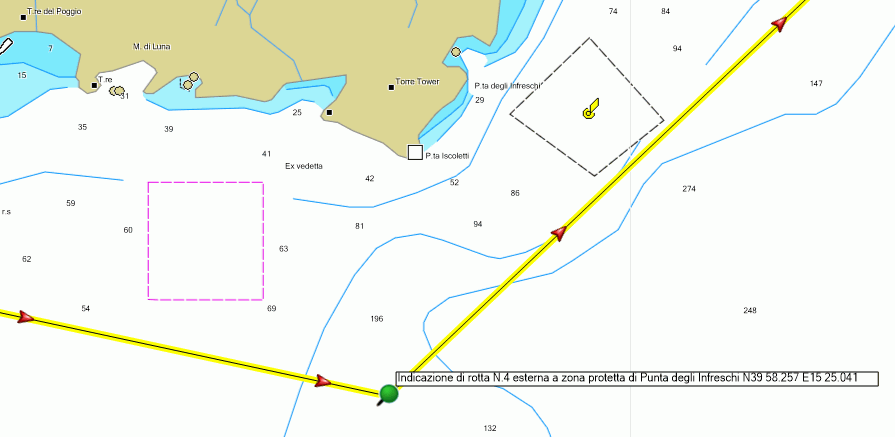 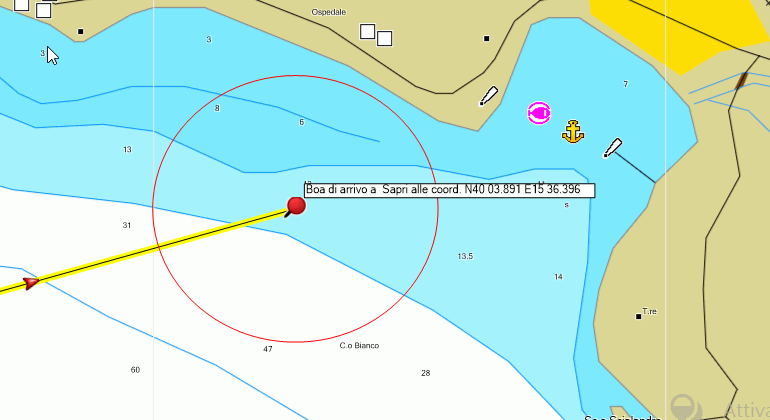 